OznámeníMěÚ Náměšť nad Oslavou, odbor dopravy a silničního hospodářství Vám oznamuje, že dne 29. 6. 2018 nebude možné podat žádost o vydání řidičského průkazu a paměťové karty řidiče z důvodu přechodu na digitalizaci fotografií, podpisů a částečné rozvolnění místní příslušnosti. ------------------------------------------------------------------------------------------Informace o změnách na úseku řidičských průkazů od 1. 7. 2018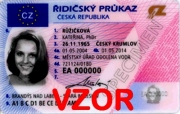 Od 1. července 2018 dojde k zásadním změnám při podávání žádostí o řidičské průkazy.
S účinností od 01. 07. 2018 dochází ke změně na úseku vydávání řidičských průkazů dle zákona číslo 361/2000 Sb., zákon o silničním provozu.O vydání řidičského průkazu a paměťové karty řidiče si budou moci řidiči požádat na kterémkoliv obecním úřadě obce s rozšířenou působností v rámci celé České republiky. Ruší se částečně místní příslušnost dle místa trvalého pobytu řidiče.K žádosti o vydání řidičského průkazu a paměťové karty řidiče se již nemusí dokládat fotografie.  Fotografie se budou pořizovat na odboru dopravy. Fotografii je nutné i nadále dokládat při podání žádosti o vydání mezinárodního řidičského průkazu.Výše správních poplatků se od  01. 07. 2018 mění:při udělení řidičského oprávnění, rozšíření řidičského oprávnění nebo při změně údajů v řidičském průkazu se bude nově platit částka 200,- Kčpři vydání řidičského průkazu do 5 pracovních dnů (ve zrychleném režimu) bude poplatek 700,- Kčpři vydání mezinárodního řidičského průkazu se výše poplatku nemění a činí 50,- Kč (bude stále nutné 1 foto)Z důvodu konce platnosti ŘP je tato výměna i nadále bez poplatku.Nově se na řidičských průkazech nebude uvádět adresa trvalého bydliště.Jitka HrůzováOdbor dopravy a silničního hospodářství